Facilitators: Crumpton, Evans, Pruitt, VayonPlease Sign In! 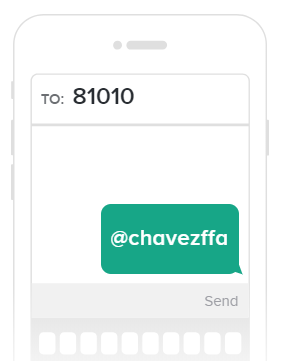 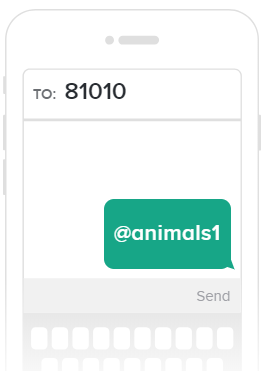 Entries- Art, Ag Mech, Culinary, Horticulturehttps://preview.tinyurl.com/chavezagmechSchool Show Check Out- November 12th Everything cleaned out of penParent Shift Sign Up Eligibility Check List- Turn into Species TeacherMajor Animal Entry Money and Forms- Ms. VayonMajor Animals- Showing at Houston Livestock Show and RodeoL/G March 5-7Broilers March 7Breeding Rabbits 9-10Heifers 5-8Lamb and Goat Selection October 24- 6:00 pmHeifer Validation October 25- NoonLambs and Goat Validation October 29 – Leave Campus 2:20Quality Counts- MANDATORYTrash Duty- 2 Cans Front and Back – Folding Feed SacksManure Pile and DumpingCommunity Service Ops- December CHAVEZ FFA SHOW AND AUCTION: NOVEMBER 2ND AND 3RD